San Fernando College TP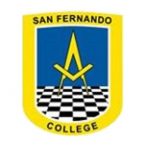 Departamento de Matemática Profesora Renata Rojasrrojas@sanfernandocollege.cl GUÍA N°3: Comenzamos con primero medio: Potencias¿Qué es una potencia?Las potencias son representaciones de multiplicaciones reiteradas, es decir, dos elevado a tres, es lo mismo que multiplicar el dos tres veces.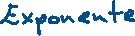 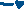 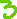 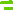 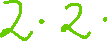 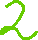 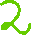 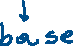 Propiedades de las potencias:Todo número elevado a cero da como resultado 1, excepto el cero.Ejemplos: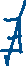 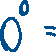 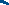 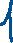 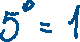 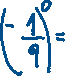 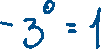 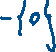 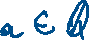 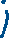 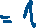 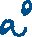 Todo número elevado a 1 da como resultado el mismo númeroEjemplos: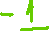 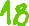 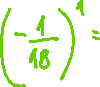 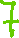 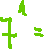 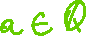 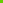 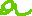 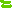 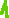 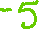 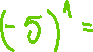 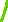 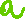 Al multiplicar dos potencias de igual base, los exponentes se suman y las bases se conservan.Ejemplos: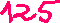 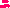 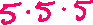 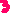 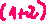 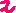 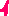 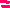 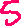 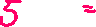 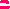 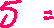 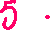 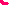 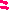 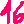 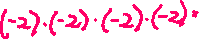 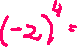 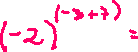 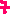 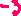 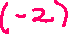 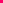 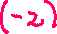 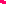 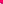 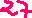 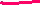 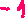 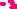 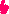 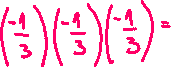 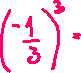 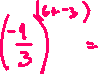 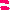 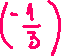 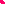 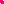 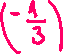 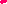 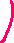 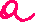 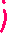 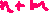 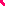 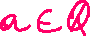 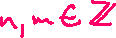 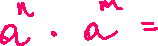 Al dividir dos potencias de igual base, los exponentes se restan y las bases se conservan.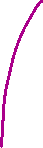 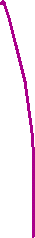 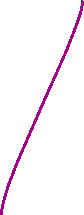 Ejemplos: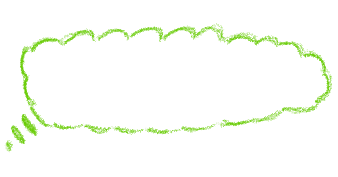 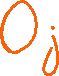 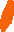 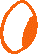 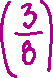 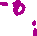 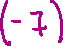 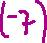 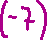 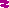 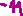 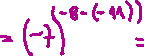 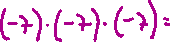 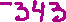 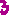 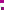 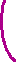 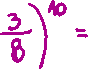 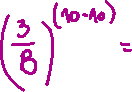 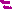 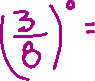 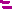 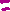 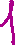 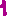 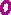 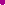 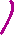 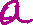 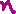 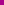 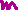 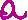 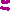 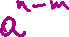 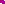 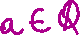 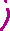 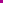 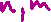 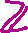 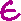 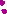 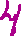 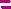 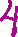 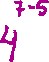 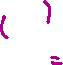 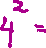 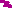 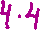 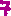 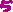 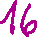 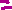 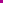 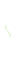 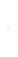 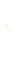 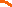 Ahora te toca a ti…Resuelve los siguientes ejercicios considerando las propiedades aprendidas=Se hará una clase por Meet el miércoles 02/09 a las 16.00, me contactaré con el/la presidente de cada curso para obtener los correos de cada uno. No se aceptarán estudiantes sin invitación.Esta guía se subirá, por la plataforma CLASSROOM, puede consultar dudas por ese medio o al correo electrónico que está al principio de esta guía (esquina superior izquierda)NombreNombreCursoContenidosHabilidadesHabilidadesProblemas AlgebraicoResolver problemas utilizando estrategias como las siguientes: -Simplificar el problema y estimar el resultado. -Descomponer el problema en subproblemas más sencillos. -Buscar patrones. -Usar herramientas computacionales.Resolver problemas utilizando estrategias como las siguientes: -Simplificar el problema y estimar el resultado. -Descomponer el problema en subproblemas más sencillos. -Buscar patrones. -Usar herramientas computacionales.Objetivo de aprendizajeObjetivo de aprendizajeObjetivo de aprendizajeMostrar que comprenden las potencias de base racional y exponente entero: -Transfiriendo propiedades de la multiplicación y división de potencias a los ámbitos numéricos correspondientes. -Relacionándolas con el crecimiento y decrecimiento de cantidades. -Resolviendo problemas de la vida diaria y otras asignaturas.Mostrar que comprenden las potencias de base racional y exponente entero: -Transfiriendo propiedades de la multiplicación y división de potencias a los ámbitos numéricos correspondientes. -Relacionándolas con el crecimiento y decrecimiento de cantidades. -Resolviendo problemas de la vida diaria y otras asignaturas.Mostrar que comprenden las potencias de base racional y exponente entero: -Transfiriendo propiedades de la multiplicación y división de potencias a los ámbitos numéricos correspondientes. -Relacionándolas con el crecimiento y decrecimiento de cantidades. -Resolviendo problemas de la vida diaria y otras asignaturas.